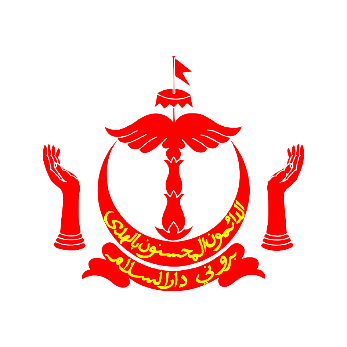 JABATAN PENGURUSAN PENDIDIKKEMENTERIAN PENDIDIKANNEGARA BRUNEI DARUSSALAMSENARAI SEMAK LATIHAN DALAM PERKHIDMATANJENIS BORANG-BORANG YANG DIPERLUKAN:-SALINAN DOKUMEN YANG DIPERLUKAN (Sijil-sijil hendaklah disahkan oleh pihak Jabatan/Sekolah masing-masing):-Surat BeranakKad PengenalanSijil Kerakyatan (jika berkenaan)Sijil Perguruan (jika berkenaan)Sijil ‘A’ LevelSijil ‘O’ LevelSijil-Sijil Bidang Teknik/Vokasional (jika berkenaan)Sijil kelulusan akademik (HND/Ijazah Sarjana Muda/Ijazah Sarjana) termasuk transkrip kelulusan setiap Ijazah yang telah diperolehiBorang Penilaian PrestasiBorang Laporan PencerapanSILA PASTIKAN BORANG-BORANG YANG DIKEMBALIKAN HENDAKLAH DISUSUN DAN DIASINGKAN MENGIKUT SUSUSAN SEPERTI BERIKUT:BILJENIS BORANG1Borang Permohonan Latihan Dalam Perkhidmatan  (Borang LDP 1 dan Borang LDP 2)[Borang Khas Jabatan Perkhidmatan Awam]Sila muat-turun dari: www.jpa.gov.bn 2Lampiran A: Rekod Perkhidmatan SSM (Yang Telah Dikemaskini)[Borang Khas Jabatan Perkhidmatan Awam]Sila muat-turun dari: www.jpa.gov.bn 3Lampiran P-1 : Perancangan Sesi Akademik[Borang Khas Jabatan Perkhidmatan Awam]Sila muat-turun dari: www.jpa.gov.bn4Lampiran B-I atau B-II[Borang Khas Jabatan Perkhidmatan Awam]Sila muat-turun dari: www.jpa.gov.bn 5Borang Khas (JPP/SLDP)Jabatan Pengurusan Pendidik, Kementerian PendidikanSila muat-turun dari: bit.ly/moejpp6Borang Khas (JPP/SOKONGAN)Jabatan Pengurusan Pendidik, Kementerian PendidikanSila muat-turun dari: bit.ly/moejpp7Borang Khas (JPP/SENARAI SEMAK)Jabatan Pengurusan Pendidik, Kementerian PendidikanSila muat-turun dari: bit.ly/moejppBIL.SET 1 (UNTUK JPA) – BAGI SEMUA PEMOHON[Kecuali Pemohon Kursus Sijil Perguruan]√11 salinan asal Borang Permohonan Latihan Dalam Perkhidmatan JPA (Borang LDP 1 dan LDP 2) berserta 2 keping gambar berukuran paspot. Borang ini hendaklah disahkan oleh PENGARAH masing-masing dengan TANDATANGAN, NAMA dan COP JABATAN21 salinan asal Lampiran A: Rekod Perkhidmatan SSM (Yang Telah Dikemaskini)31 salinan asal Lampiran P1: Perancangan Sesi Akademik41 salinan asal Lampiran B-1 atau B-II51 salinan asal Laporan Sulit daripada Ketua Jabatan / Bahagian / Unit / Sekolah61 salinan asal Laporan Pencerapan daripada Nazir / Pengetua Sekolah (bagi Tenaga Pengajar sahaja)71 salinan asal Laporan Pencapaian Pelajar  bagi tiga (3) tahun kebelakangan (bagi Tenaga Pengajar sahaja)81 set salinan fotokopi sijil-sijil kelulusan akademik yang diperlukan (termasuk transkrip kelulusan) (Sijil-sijil kursus atau latihan tidak perlu disertakan)91 set cadangan / proposal thesis atau disertasi (bagi permohonan di peringkat Ijazah Sarjana dan Ph.D sahaja)101 set salinan fotokopi lengkap penilaian prestasi tiga (3) tahun kebelakangan111 salinan Syarat Kemasukan Tempat Kursus dan Kandungan Kursus (Course Content) yang akan dikuti121 set Jadual rancangan-rancangan penyelidikan (Action Plan) dan Pandangan dan Ulasan Penyelia di institusi pengajian yang dipohonkan mengenai cadangan kajian bagi pegawai yang akan mengikuti kursus ditahap Ijazah Kedoktoran (Ph.D)131 salinan Skim Perkhidmatan yang diluluskan bagi jawatan pemohon (jika berkenaan)BIL.SET 2 (UNTUK JPP) – BAGI SEMUA PEMOHON√11 salinan asal Borang JPP/SLDP Jabatan Pengurusan Pendidik, Kementerian Pendidikan berserta satu (1) salinan gambar berukuran paspot21 salinan asal Borang JPP/SOKONGAN Jabatan Pengurusan Pendidik, Kementerian Pendidikan31 salinan fotokopi Borang Permohonan Latihan Dalam Perkhidmatan JPA (Borang LDP 1 dan LDP 2) berserta 2 keping gambar berukuran paspot. Borang ini hendaklah disahkan oleh PENGARAH masing-masing dengan TANDATANGAN, NAMA dan COP JABATAN41 salinan fotokopi Lampiran A: Rekod Perkhidmatan SSM (Yang Telah Dikemaskini)51 salinan fotokopi Lampiran P1: Perancangan Sesi Akademik61 salinan fotokopi Lampiran B-1 atau B-II71 salinan fotokopi Laporan Sulit daripada Ketua Jabatan / Bahagian / Unit / Sekolah81 salinan fotokopi Laporan Pencerapan daripada Nazir / Pengetua Sekolah (bagi Tenaga Pengajar sahaja)91 salinan fotokopi Laporan Pencapaian Pelajar  bagi tiga (3) tahun kebelakangan (bagi Tenaga Pengajar sahaja)101 set salinan fotokopi sijil-sijil kelulusan akademik yang diperlukan (termasuk transkrip kelulusan) (Sijil-sijil kursus atau latihan tidak perlu disertakan)111 set cadangan / proposal thesis atau disertasi (bagi permohonan di peringkat Ijazah Sarjana dan Ph.D sahaja)121 set salinan fotokopi lengkap penilaian prestasi tiga (3) tahun kebelakangan131 salinan Syarat Kemasukan Tempat Kursus dan Kandungan Kursus (Course Content) yang akan dikuti141 set salinan Jadual rancangan-rancangan penyelidikan (Action Plan) dan Pandangan dan Ulasan Penyelia di institusi pengajian yang dipohonkan mengenai cadangan kajian bagi pegawai yang akan mengikuti kursus ditahap Ijazah Kedoktoran (Ph.D)151 salinan Skim Perkhidmatan yang diluluskan bagi jawatan pemohon (jika berkenaan)